附件：山东省中小学生（幼儿）2018 年平安寒假安全教育专项活动流程 尊敬的家长朋友：   您好！2018 年寒假将至，为了让孩子度过一个安全、健康、快乐的寒假，根据教育部门的要求，在山东省学校安全教育平台开展“2018 年平安寒假”安全教育专项活动，请家长和孩子一起登录山东省学校安全教育平台，学习“平安寒假”相关的安全知识，具体参与方式如下： 方式一：电脑参加     第 一 步 ： 在 浏 览 器 中 输 入 ：https://shandong.safetree.com.cn，进入山东省学校安全教育平台，点击“平安寒假”专项教育图片进入活动页面，用学生的帐号登录。若无帐号，请使用帐号：xuesheng 、密码：123456登录。 第二步：按页面提示完成模块一、模块二和模块三。模块一：观看学生版及家长版“平安寒假”教育视频，学习结束后，点击确认按钮提交完成；模块二：参与安全知识闯关游戏；模块三：下载安装学生安全教育平台移动版，如已安装请略过。 方式二：手机参加 提示：参加活动可关注微信公众号“学生安全教育平台”，点击“安全活动”栏目进行完成，请使用学生帐号登录点击确认，提交完成。活动咨询电话：400-107-1110（工作日上午 9:00—下午 5:00） 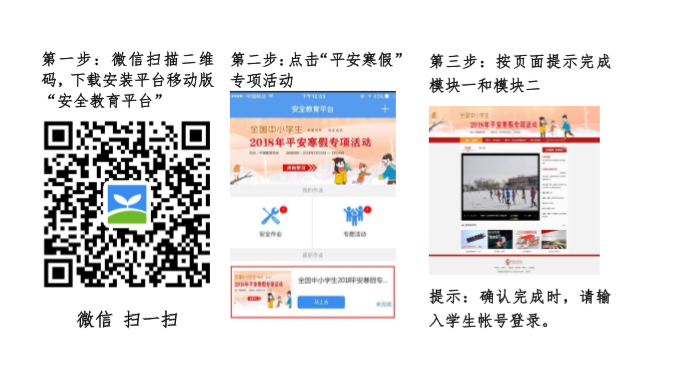 